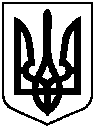 БЕРЕЗАНСЬКА МІСЬКА РАДАКИЇВСЬКОЇ ОБЛАСТІ(восьме скликання)РІШЕННЯПро відмову у наданні дозволів на розробку проєктів землеустрою щодо відведення земельної ділянки у власністьВідповідно до статті 26 Закону України „Про місцеве самоврядування в Україні“,керуючись статтями 12,22, 33,81,116, 118, 121 Земельного кодексу України,розглянувши заяви і клопотання громадян, міська радаВ И Р І Ш И Л А:Відмовити Головенець Галині Степанівні (***)у наданні дозволу на розробку проєкту землеустрою щодо відведення земельної ділянки у власність для ведення особистого селянського господарства площею 2,0000 га на території Яблунівського старостинського округу Березанської міської ради Броварського району Київської області, у зв’язку з тим,що бажане місце розташування земельної ділянки, зазначене на графічному матеріалі, доданому до клопотання вх. №Г-553 від 29.07.2021, відповідно додержавного акту на право колективної власності на землю, серія КВ № 000061, зареєстрованому у Книзі записів державних актів на право колективної власності на землю за № 1 від 05.02.2001, знаходиться натериторії земельних часток (паїв)багаторічних насаджень, що не відповідає нормам статті 118 Земельного кодексу України.Відмовити Белінському Петру Петровичу (***) у наданні дозволу на розробку проєкту землеустрою щодо відведення земельної ділянки у власність для будівництва і обслуговування житлового будинку, господарських будівель і споруд (присадибна ділянка) по вул. Богдана Хмельницького, 57-А у м. Березань, Броварського р-ну, Київської обл., у зв’язку з тим, що у заяві не зазначений орієнтовний розмір земельної ділянки, що не відповідає нормам статті 118 Земельного кодексу України.Відмовити Белінському Петру Петровичу (***) у наданні дозволу на розробку проекту землеустрою щодо відведення земельної ділянки у власність для ведення особистого селянського господарства по вул. Богдана Хмельницького, 57-А у м. Березань, Броварського р-ну, Київської обл., в зв’язку з тим, що у заяві не зазначений орієнтовний розмір земельної ділянки, що не відповідає нормам статті 118 Земельного кодексу України.Відмовити Петренко Тетяні Іванівні (***) у наданні дозволу на розробку проєкту землеустрою щодо відведення земельної ділянки у власність для ведення особистого селянського господарства площею 2,0000 га, у зв’язку з тим, що до заяви не додані графічні матеріали, на яких зазначено бажане місце розташування земельної ділянки, що не відповідає нормам статті 118 Земельного кодексу України.Відмовити Заблоцькій Анні Іванівні (***) у наданні дозволу на розробку проєкту землеустрою щодо відведення земельної ділянки у власність для будівництва і обслуговування житлового будинку, господарських будівель і споруд (присадибна ділянка), у зв’язку з тим, що до заяви не додані графічні матеріали, на яких зазначено бажане місце розташування земельної ділянки, що не відповідає нормам статті 118 Земельного кодексу України.Відмовити Штранській Інні Іванівні (***) у наданні дозволу на розробку проєкту землеустрою щодо відведення земельної ділянки у власність для будівництва і обслуговування житлового будинку, господарських будівель і споруд (присадибна ділянка), у зв’язку з тим, що до заяви не додані графічні матеріали, на яких зазначено бажане місце розташування земельної ділянки, що не відповідає нормам статті 118 Земельного кодексу України.Відмовити Сокол Фаїні Георгіївні ***) у наданні дозволу на розробку проєкту землеустрою щодо відведення земельної ділянки у власність для ведення особистого селянського господарства, площею 2,0000 га, на території Недрянського старостинського округу Березанської міської ради Броварського району Київської області, у зв’язку з тим, що бажане місце розташування земельної ділянки, зазначене на графічному матеріалі, доданому до клопотання вх. № С-579 від 12.08.2021, знаходиться на території земельних часток (паїв), що не відповідає нормам статті 118 Земельного кодексу України.Відмовити Сокол Фаїні Георгіївні (***) у наданні дозволу на розробку проєкту землеустрою щодо відведення земельної ділянки у власність для ведення особистого селянського господарства, площею 2,0000 га, на території Недрянського старостинського округу Березанської міської ради Броварського району Київської області, у зв’язку з тим, що бажане місце розташування земельної ділянки, зазначене на графічному матеріалі, доданому до клопотання вх. № С-581 від 12.08.2021, знаходиться на території земельних часток (паїв), що не відповідає нормам статті 118 Земельного кодексу України.Відмовити Сокол Фаїні Георгіївні (***) у наданні дозволу на розробку проекту землеустрою щодо відведення земельної ділянки у власність для ведення особистого селянського господарства, площею 2,0000 га, на території Садівського старостинського округу Березанської міської ради Броварського району Київської області, в зв’язку з тим, що бажане місце розташування земельної ділянки, зазначене на графічному матеріалі, доданому до клопотання вх. № С-584 від 12.08.2021, знаходиться на земельній ділянці приватної власності, що не відповідає нормам статті 118 Земельного кодексу України.Відмовити Сокол Фаїні Георгіївні (***) у наданні дозволу на розробку проекту землеустрою щодо відведення земельної ділянки у власність для ведення особистого селянського господарства, площею 2,0000 га, на території Недрянського старостинського округу Березанської міської ради Броварського району Київської області, в зв’язку з тим, що бажане місце розташування земельної ділянки, зазначене на графічному матеріалі, доданому до клопотання вх. № С-580 від 12.08.2021, знаходиться на земельній ділянці, що перебуває в користуванні третьої особи, що не відповідає нормам статті 118 Земельного кодексу України.Відмовити Сокол Фаїні Георгіївні (***) у наданні дозволу на розробку проекту землеустрою щодо відведення земельної ділянки у власність для ведення особистого селянського господарства площею 2,0000 га, на території Недрянського старостинського округу Березанської міської ради Броварського району Київської області, в зв’язку з тим, що бажане місце розташування земельної ділянки, зазначене на графічному матеріалі, доданому до клопотання вх. № С-583 від 12.08.2021, знаходиться на земельній ділянці з цільовим призначенням – для ведення фермерського господарства, що не відповідає нормі статті 118 Земельного кодексу України.Відмовити Кісєльовій Тетяні Ігорівні(***) у наданні дозволу на розробку проекту землеустрою щодо відведення земельної ділянки у власність для ведення особистого селянського господарства, площею 2,0000 га, на території Березанської міської ради Броварського району Київської області, в зв’язку з тим, що бажане місце розташування земельної ділянки, зазначене на графічному матеріалі, доданому до клопотання вх. № К-592 від 17.08.2021, знаходиться на земельній ділянці, що перебуває в користуванні третьої особи, що не відповідає нормам статті 118 Земельного кодексу України.Відмовити Терещенко Ользі Василівні(***) у наданні дозволу на розробку проекту землеустрою щодо відведення земельної ділянки у власність для ведення особистого селянського господарства, площею 2,0000 га, на території Березанської міської ради Броварського району Київської області, в зв’язку з тим, що бажане місце розташування земельної ділянки, зазначене на графічному матеріалі, доданому до клопотання вх. № Т-591 від 17.08.2021, знаходиться на земельній ділянці, що перебуває в користуванні третьої особи, що не відповідає нормам статті 118 Земельного кодексу України.Відмовити Тараненко Ользі Ігорівні (***)у наданні дозволу на розробку проекту землеустрою щодо відведення земельної ділянки у власність для ведення особистого селянського господарства, площею 2,0000 га, на території Березанської міської ради Броварського району Київської області, в зв’язку з тим, що бажане місце розташування земельної ділянки, зазначене на графічному матеріалі, доданому до клопотання вх. № Т-590 від 17.08.2021, знаходиться на земельній ділянці, що перебуває в користуванні третьої особи, що не відповідає нормам статті 118 Земельного кодексу України.Відмовити Молодшому Олександру Васильовичу (***)у наданні дозволу на розробку проєкту землеустрою щодо відведення земельної ділянки у власність для ведення особистого селянського господарства площею 2,0000 га на території Яблунівського старостинського округу Березанської міської ради Броварського району Київської області, у зв’язку з тим, що бажане місце розташування земельної ділянки, зазначене на графічному матеріалі,  доданому до клопотання вх. № М-600 від 20.08.2021, відповідно до державного акту на право колективної власності на землю, серія КВ № 000061, зареєстрованому у Книзі записів державних актів на право колективної власності на землю за № 1 від 05.02.2001, знаходиться на території земельних часток (паїв) багаторічних насаджень, що не відповідає нормам статті 118 Земельного кодексу України.Контроль за виконанням рішення покласти на постійну комісію міської  ради з питаньземельних відносин, будівництва,архітектури, інфраструктури та інвестицій, комунальної власності, екології,благоустрою (Іванчука Ю.А.) тазаступника міського голови з питань діяльності виконавчих органівМосінзову І.О.       Секретар міської ради                                                                      Олег СИВАКм. Березань26.08.2021року                                  №289-23-VIII 